Конспект  урока  по  математике2 класс Тема урока: Счет   сотнями,  десятками,  единицами.Цели  урока: Тип урока: объяснение новой темыХод урока:1.Психологический настрой– Ребята, послушайте стихотворение и скажите, о ком оно.«Крошечная девочка, я сошла с цветка.Жизнь казалась дивною в алых лепестках.Много испытаний трудных я прошла,Ласточку весеннюю от беды спасла.День настал, и ласточка с холодных береговУнесла меня в край эльфов и цветов».– Узнали, кто эта девочка? (Это Дюймовочка.)– Да, сегодня гостья урока – Дюймовочка.На доске появляется изображение Дюймовочки и трёх цветов вокруг неё: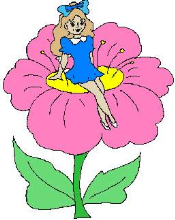 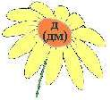 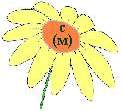 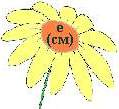 – Действительно, Дюймовочка спасла ласточку от верной гибели холодной зимой. Какими качествами должна обладать крошечная девочка, совершившая такой поступок? (Добротой, мужеством, терпением, …)– В конце урока вы попробуете сказать, в какие моменты вам были необходимы эти качества. А какие качества необходимы для успешной работы на уроке? (Терпение, настойчивость, целеустремлённость, активность, …)– Старайтесь развивать в себе эти качества.– Посмотрите ещё раз на героиню урока. Дюймовочка, как всегда, в окружении цветов. Что вы видите на цветах? (Названия единиц счёта и единиц измерения длины.)– Как вы думаете, каким числам будет посвящён сегодняшний урок? Как вы догадались? (Трёхзначным, так как в них есть разряды и сотен, и десятков, и единиц.)2. Актуализация знаний и фиксация затруднения в учебном процессе.1) Перевод единиц измерения длины, сопоставление единиц длины и единиц счёта.– Повторим необходимые вам знания. Посмотрите, на цветочках есть единицы счеты и единицы измерения длины. Дюймовочка сказала, что ей интересно, как вы умеете работать с величинами. Почему, как вы думаете, её это интересует? (Её имя произошло от названия единицы измерения длины – дюйма, которая используется в Англии.)3дм = ? см2 дм 7 см = ? см8 с = ? ед50 дес = ? ед3 сот 5 дес 2ед = ? едРаздать листы с заданием:Открыть это же задание на доске.Последнее задание учащиеся пока не видят (лист отогнут).– Посмотрите на задание. В каких единицах измерения длины и единицах счёта надо выразить? (В сантиметрах и в единицах.)– Расскажите, как будете действовать? (3 дм = , так как 3 десятка содержат 30 единиц.)– Нарисуйте в тетради графическую модель, которая объяснит полученный ответ.Один у доски, остальные – в тетрадях:          .Второе задание выполняется аналогично.(2 дм  = , так как 2 д 7 е содержат 27 е.       :::. .)– Остальные два задания выполните самостоятельно.– Проверим, что у вас получилось. Назовите результат третьего (четвёртого) задания. (800 е, 500 е.)Учитель записывает результаты. Если в ответах есть расхождения, то дети объясняют ход решения.– Это всё, что вам сегодня необходимо. Что вы повторили? (Перевод единиц измерения длины и единиц счёта, составление графических моделей.)– В двух последний заданиях, какие числа (по количеству разрядов) вы получили? (Трёхзначные.)– Что ещё вы можете сказать о числах 800 и 500? (Они круглые.)– Значит, запись и название, каких чисел вы повторили? (Запись и название трёхзначных круглых чисел.)– Что предлагаете делать дальше? (Выполнить задание для пробного действия.)2) Задание для пробного действия.– Отогните нижнюю часть листа и выразите записанное число в единицах. А что в этом задании ново, выясним позже. Выполняйте.– Назовите результат. (235, 352, …)Учитель выписывает все варианты ответов детей на доску.– Что видите? (Выполнили задание по-разному.)– Поднимите руку, кто может доказать, что выразил число в единицах правильно.– Вы не подняли руки, значит, чего вы не можете сделать? В чём трудность? (Мы не можем доказать, что правильно выразили число в единицах.)– И что же делать? (Остановиться и подумать над причиной затруднения.)3. Выявление места и причины затруднения.– Какое задание вы выполняли? (Надо было выразить число в единицах.)– Сколько разрядов должно быть в записи последнего числа? (Три разряда.)– У вас у всех так и получилось.– Как вы действовали (рассуждали), выполняя задание для пробного действия? (Записали все цифры по порядку, …)– Было ли место в ваших рассуждениях, когда вы засомневались? (… Думали, какой разряд, на каком месте записывать, …)– Но в предыдущих двух заданиях у вас не было никаких сомнений при записи трёхзначных чисел. Какие числа вы записывали? (Трёхзначные круглые.)– А что же в этом задании было для вас новым? (Надо было записать трёхзначное некруглое число.)– Верно, вам надо было записать трёхзначное число, в котором есть единицы всех разрядов: и единиц, и сотен, и десятков. Так почему же возникло затруднение? В чём причина? (Нам неизвестен способ записи трёхзначных некруглых чисел.)4. Построение проекта выхода из затруднения.– Значит, какова цель вашей дальнейшей работы? (Построить способ записи трёхзначных некруглых чисел.)– А как будет называться урок? (Запись трёхзначных чисел.)– Верно, но не только запись, но и название трёхзначных чисел.Открыть тему на доске: «Название и запись трёхзначных чисел».– Теперь надо выбрать инструменты (средства) для построения нового знания. Найдите в своих опорных конспектах (или в пособии «Построй свою математику») эталон, который показывает последовательность разрядов в записи трёхзначных чисел, и покажите его.После показа детьми учитель вывешивает соответствующий эталон (из урока 2-1-18) на доску: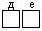 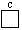 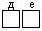 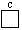 – Как вы считаете, на                          что ещё следует опереться при выборе способа записи трёхзначных чисел, чтобы было наглядно видно? (На графические модели, …)– Итак, какие средства выбрали? (Эталон последовательности разрядов и графические модели.)– Цель сформулировали, тему определили, средства выбрали. Что дальше? (Начинаем действовать.)5. Реализация построенного проекта.– Вернитесь к последнему заданию. Прочитайте данное число. (2 е 3 с 5 д.)– Посмотрите на эталон и скажите, какая же «хитрость» была в задании? (Нарушена последовательность единиц счёта: сначала должны быть сотни, затем – десятки и в конце – единицы.)– Назовите число, которое вы должны записать, в правильной последовательности разрядов. (3 сотни 5 десятков 2 единицы.)Учитель прикрепляет на доску карточки:– Запишите это.Учитель пишет на доске, а дети в тетрадях: 3 с 5 д 2 е.– Какое ещё средство для построения нового знания вы выбрали? (Графические модели.)– Нарисуйте в тетради графическую модель нашего числа.Один учащийся выкладывает модель числа на доске (с помощью магнитов и пособия «Треугольники и точки»):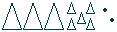 – Пользуясь графической моделью, определите, сколько в этом числе сотен и единиц. (3 сотни оставляем неизменными. В одном десятке – 10 единиц, значит, в 5 десятках – 50 единиц да ещё 2 единицы, получается 3 сотни 52 единицы.)Учитель убирает букву «д» и соединяет карточки с цифрами:– Запишите. (3 с 5 д 2 е = 3 с 52 е.)Один работает у доски.Далее аналогичная работа по представлению числа в десятках и единицах: 3 с 5 д 2 е = 3 с 52 е = 35 д 2 е.– А теперь выразите это число только в единицах. Какие буквы я должна убрать? (Все, а карточки с цифрами сблизить.)Учитель убирает на доске наименования единиц и сближает карточки с цифрами:– Что показывает каждая цифра в записи числа? (3 – разряд сотен, 5 – разряд десятков, 2 – разряд единиц.)– Прочитайте получившееся число. (Триста пятьдесят два.)– Как же читают трёхзначные числа? (Сначала называют сотни, а потом число, выраженное двумя последними цифрами.)– Молодцы! А теперь порадуйте нашу гостью Дюймовочку, выразив это число в различных единицах измерения.Один у доски с комментированием, остальные – в тетрадях.( 5 дм  =   = 35 дм  = .)Повесить карточку на доску, так как записи на доске будут стёрты: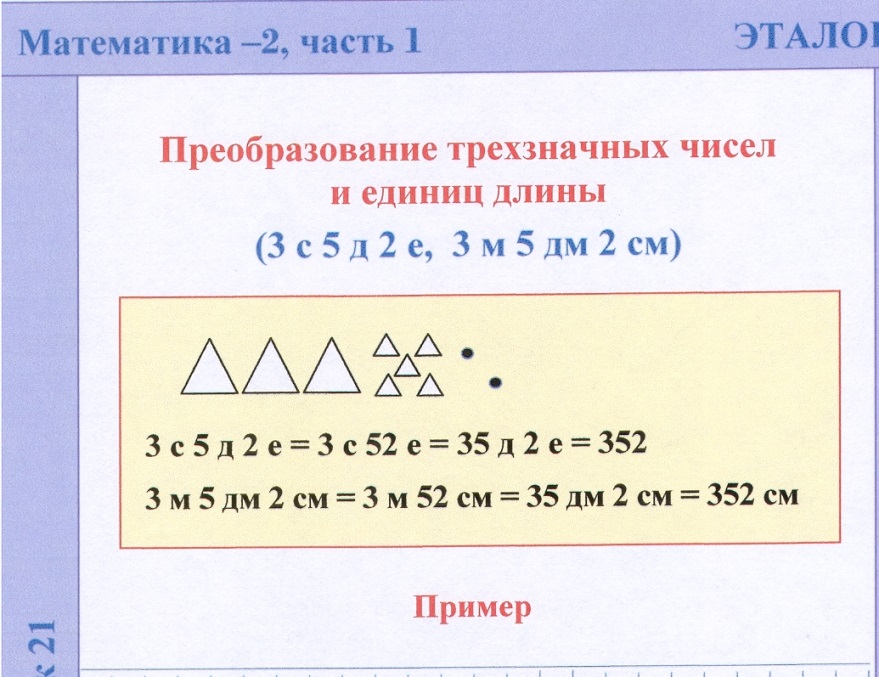 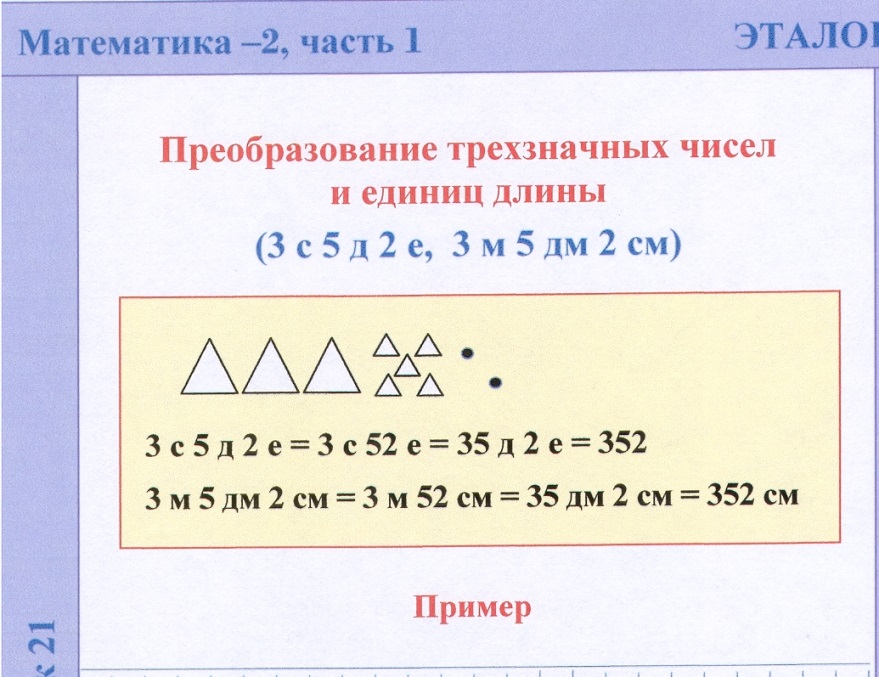 – Вы достигли поставленной цели? Докажите. (Да, мы научились записывать и называть трёхзначные числа.)– И не только. Вы теперь умеете выражать трёхзначные числа в разных единицах счёта и единицах измерения. Посмотрите, я усовершенствовала наш эталон.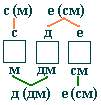 Дополнить опорный сигнал: – Чем он вам поможет? (По нему ясно, что сотни соотносятся с метрами, десятки – с дециметрами, единицы – с сантиметрами. Кроме того, этот эталон поможет выражать числа в разных единицах счёта и единицах измерения.)– Что предлагаете делать дальше? (Надо выполнить различные задания, чтобы потренироваться,...)6. Первичное закрепление с проговариванием во внешней речи.1) 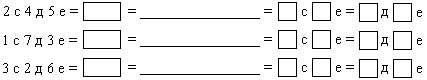 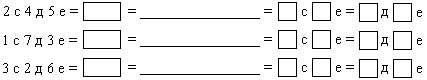 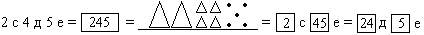 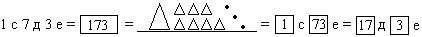 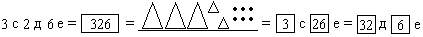 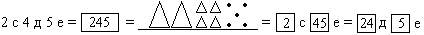 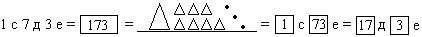 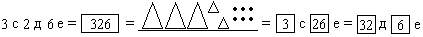 – Выполните в учебнике № 1 на стр. 180. Прочитайте задание.По одному с места с комментированием. После выполнения первой строки, задать следующие вопросы:– Какие единицы длины соответствуют этим числам? Запишите в тетрадь.Один у доски, остальные – в тетрадях.(, 9 дм, , ….)2) – Посмотрите на стр. 180 учебника. Какой из номеров необходимо выполнить, чтобы продолжить отработку умения представлять трёхзначные числа в различных единицах счёта? (№ 4.)– Выполните первый и второй столбик № 4 на стр. 180.По одному у доски с объяснением, остальные – в учебнике. – Какие единицы длины соответствуют этим числам? Запишите в тетрадь. (1м 1дм 1см,  2дм 2см.)3) Задание №3 можно предложить выполнить в парах.– Вы достаточно потренировались. Что необходимо сделать дальше? (Проверить, насколько хорошо мы поняли новую тему.)– Что для этого надо сделать? (Выполнить самостоятельную работу.)7. Самостоятельная работа с самопроверкой по эталону.– Выполните № 4 (до конца).Записать номера заданий на доске.– Проверьте.Открыть на доске эталон для самопроверки:– Какие затруднения возникли? С чем они связаны? (В представлении трёхзначного числа в сотнях и единицах, в десятках и единицах. Это связано с тем, что перепутали последовательность разрядов, с тем, что не рассуждали, …)– У кого нет ошибок? Нарисуйте цветочек на полях учебника.– Что делать ребятам, у которых возникли затруднения? (Они должны понять причину ошибки и отработать эти задания.)– А если всё равно не получается? (Мы должны им помочь, …)– Какие качества проявляют люди, когда бескорыстно предлагают другим свою помощь? (Доброту,…)8. Включение в систему знаний и повторение.– Займёмся теперь… (Повторением.)№ 5  стр. 188– Прочитайте задачу.– Проведите анализ задачи. (В задаче известно, что учительница проверила вчера 42 тетради, а сегодня на 8 тетрадей больше. Надо узнать, на сколько всего тетрадей проверила учительница. Чтобы ответить на вопрос задачи, надо сложить количество проверенных тетрадей вчера и сегодня. Сразу не можем ответить на вопрос задачи, так как не знаем, сколько тетрадей проверила учительница сегодня. А это мы можем узнать: надо к 42 прибавить 8, так как ищем большее число.)– Расскажите план решения задачи. (Первым действием узнаем, сколько проверила учительница сегодня, затем ответим на вопрос задачи.)– Запишите решение задачи в тетрадь самостоятельно.9. Рефлексия учебной деятельности на уроке.– Какая цель была достигнута вами сегодня на уроке? (Мы научились читать и записывать трёхзначные числа.)– Как читают трёхзначные числа? (Сначала называют сотни, а потом число, выраженное двумя последними цифрами.)– Что обозначает каждая цифра в записи трёхзначного числа? (Первая слева – разряд сотен, следующая – разряд десятков и последняя – разряд единиц.)– Над чем надо поработать, чтобы преодолеть оставшиеся затруднения?– Оцените свою работу как работу ученика.– О каких качествах человека мы говорили сегодня на уроке? (О доброте, терпении, …)– В какие моменты урока вы можете проявлять терпение, доброту, … по отношению друг к другу? (Когда кто-то отвечает, надо терпеливо выслушивать, …)1.Сформировать умение читать и записывать трёхзначные числа (и соответствующие единицы длины), выражать их в разных единицах счёта (измерения).2.Закреплять мышление, речь, внимание. 3.Воспитывать познавательную активность, умение работать в коллективе, умение оценивать себя и одноклассников